Notes 4.3 Using scientific Notations to Describe Very small QuantitiesFocus question: How can negative powers of 10 make small numbers easier to write and compare?Part1: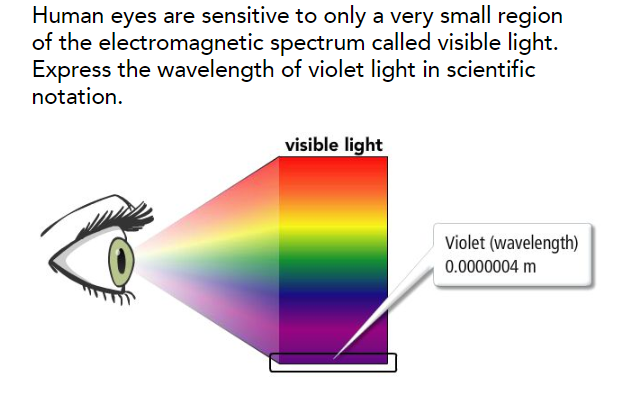 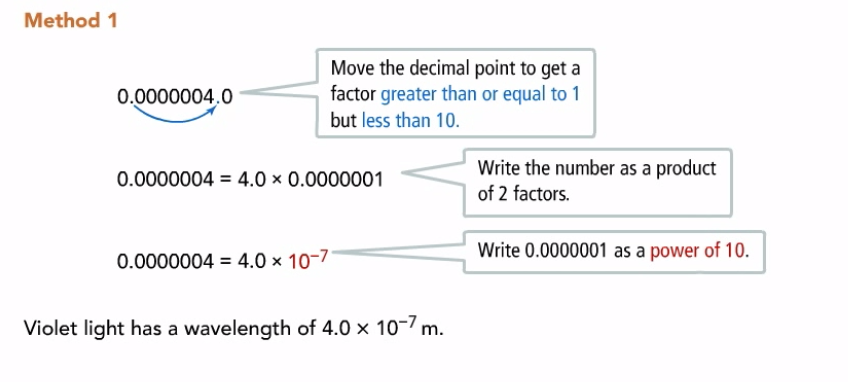 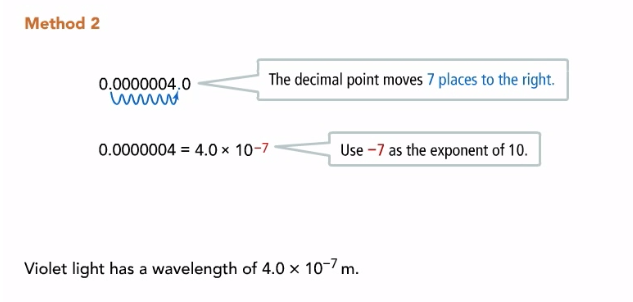 Part1 Try: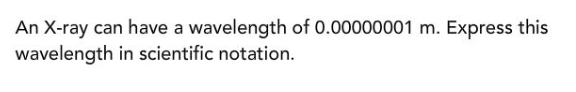 Part2: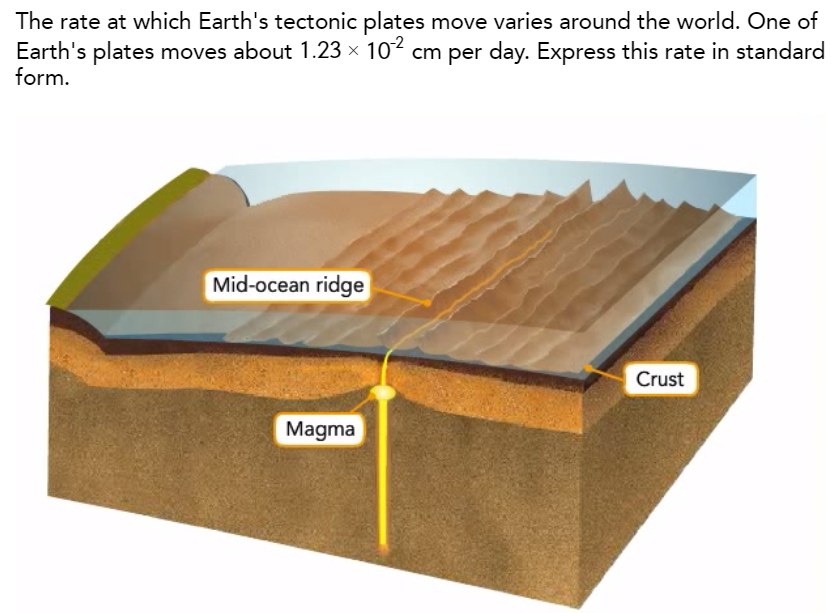 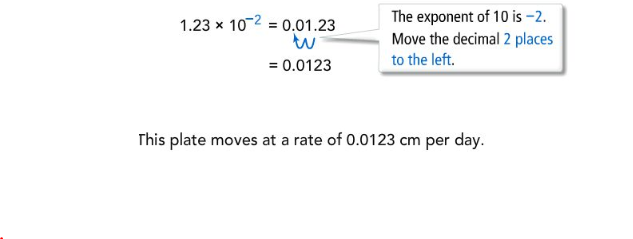 Part2 Try: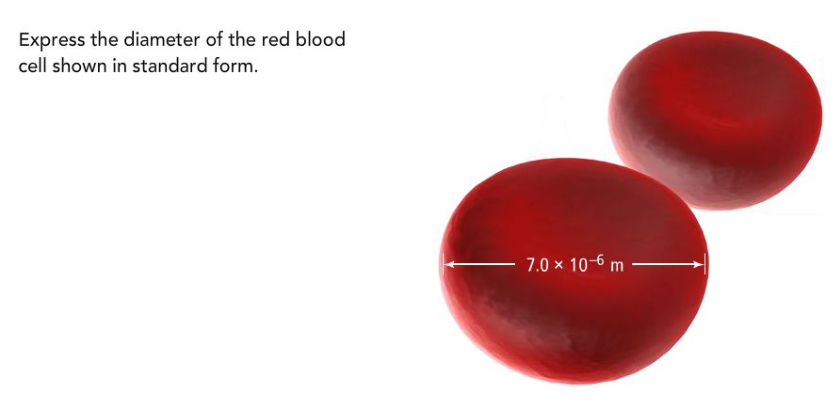 Part3: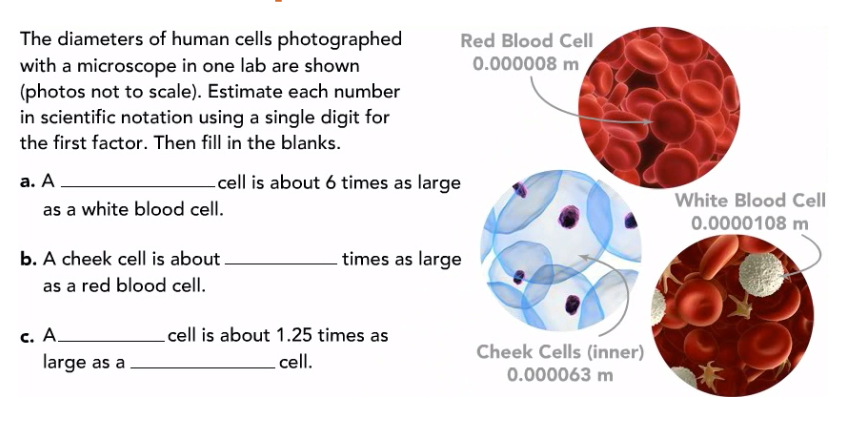 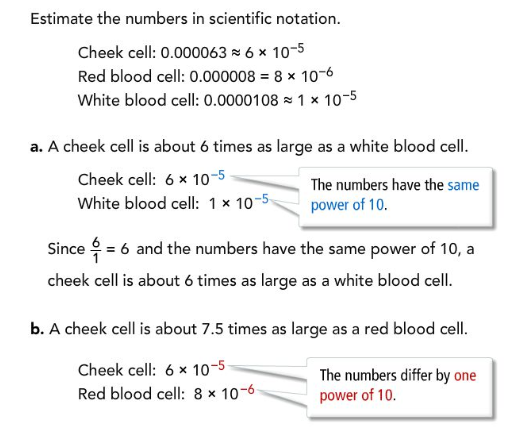 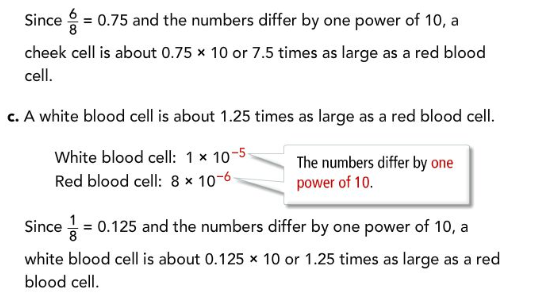 Part3 Try: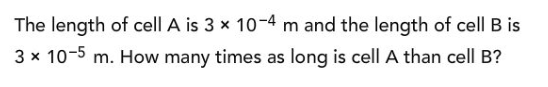 Summary: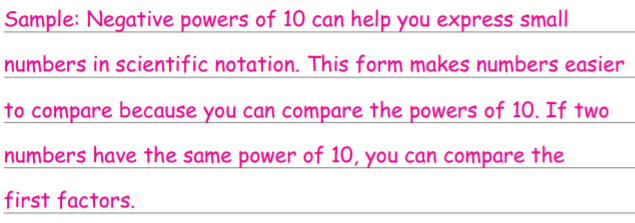 Answer Part1 Try: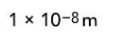 Answer part2 Try: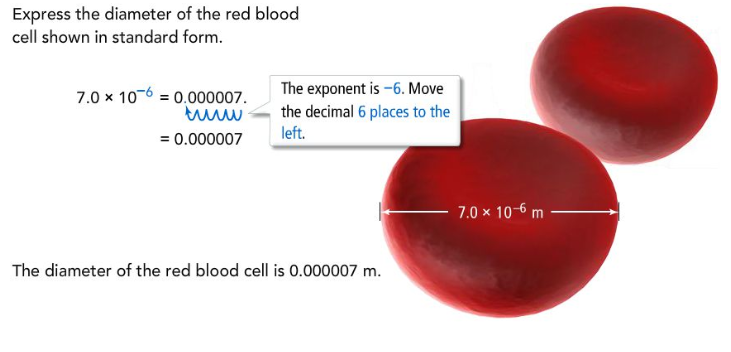 Answer Part3: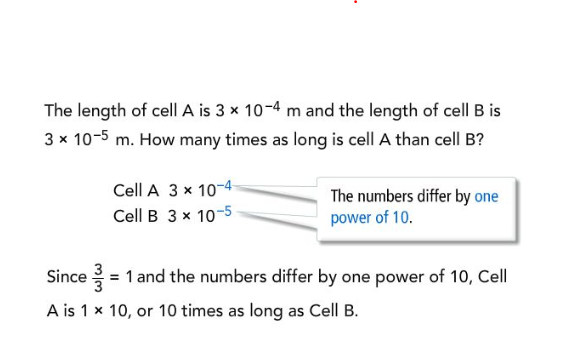 